Zagospodarowanie terenu przy świetlicy wiejskiej w MniewieZdjęcia podgladowePanel ogrodzeniowy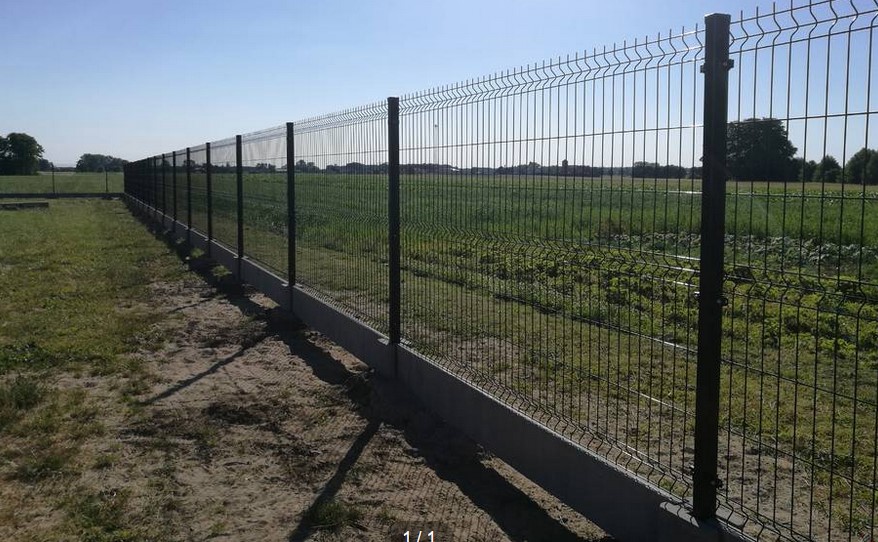 Panel betonowy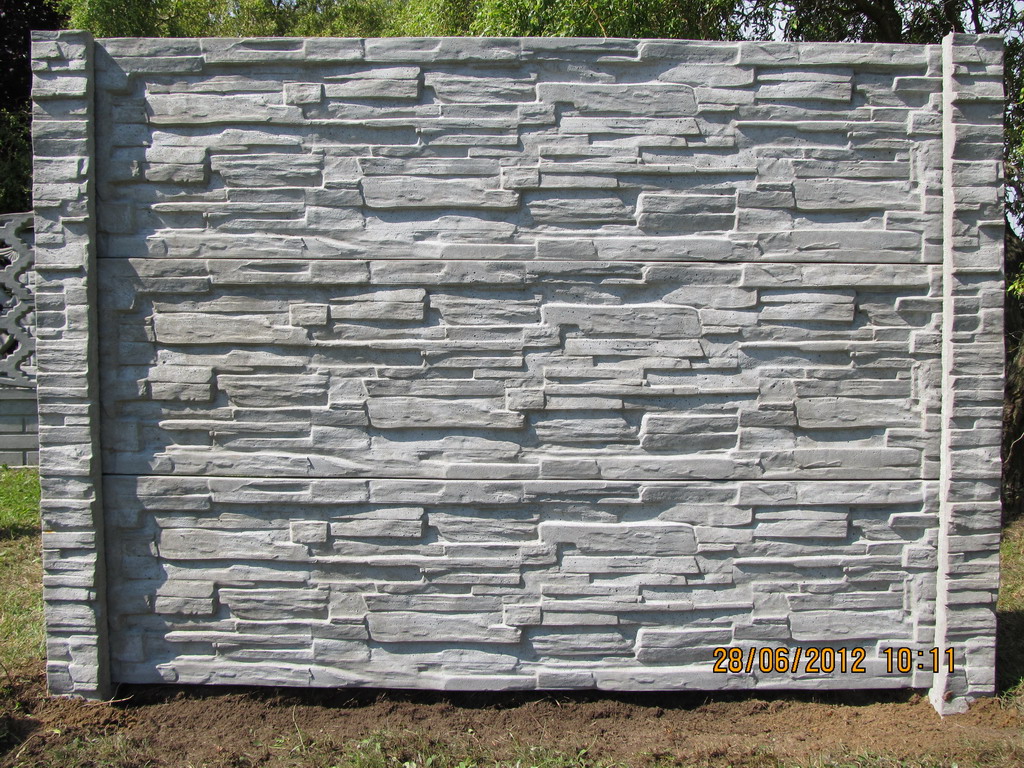 Garaż blaszany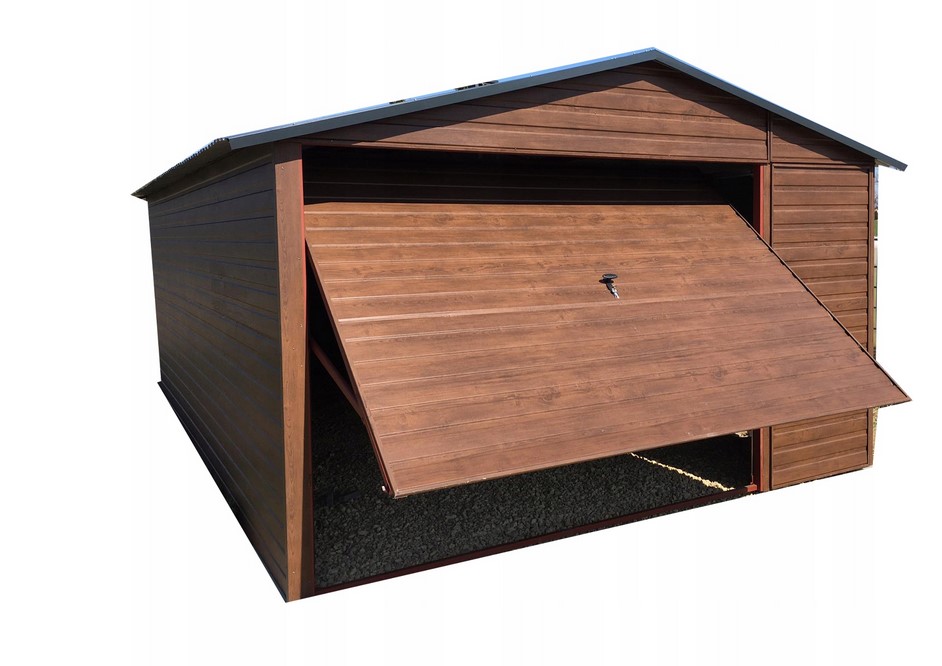 Altana 5x4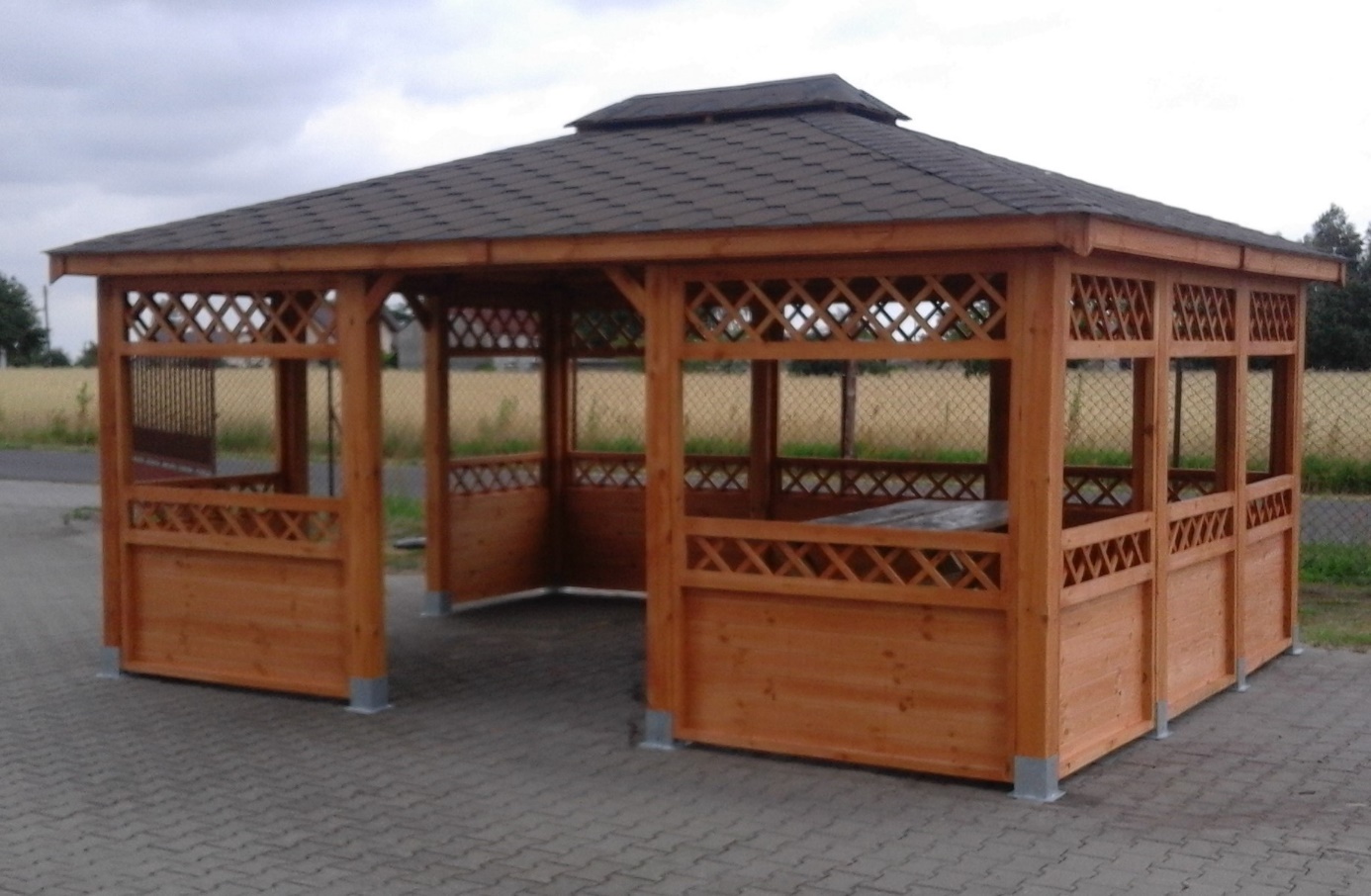 Krzewy ozdobne i miododajne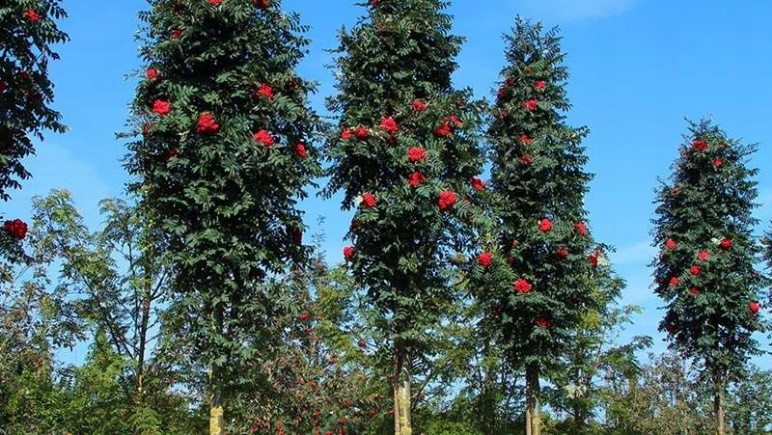 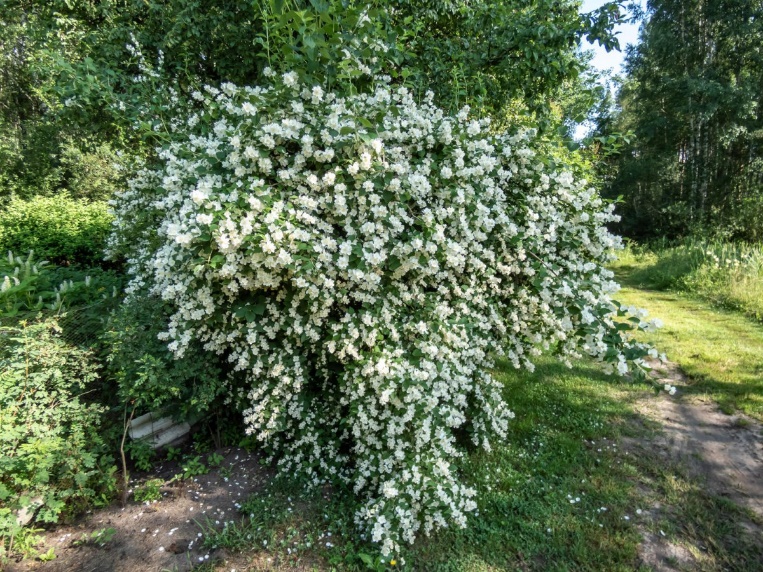 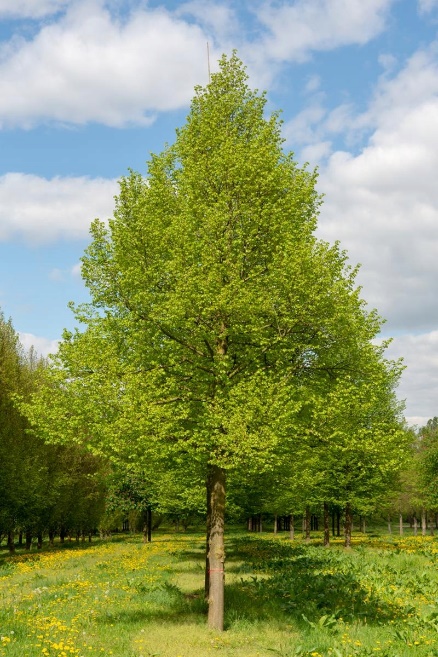 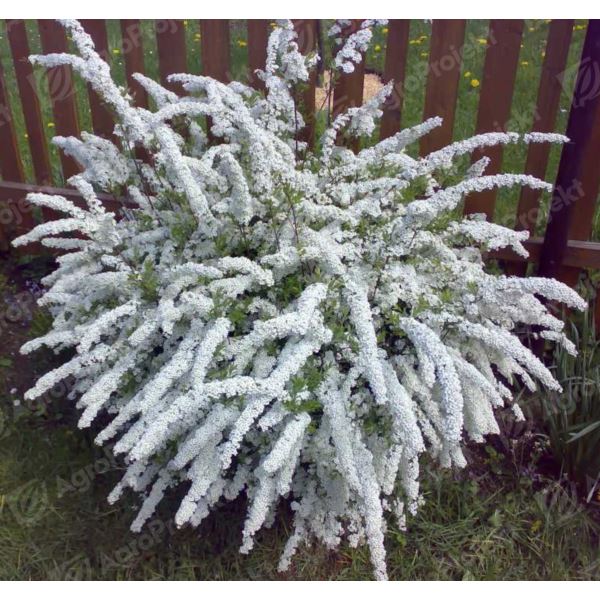 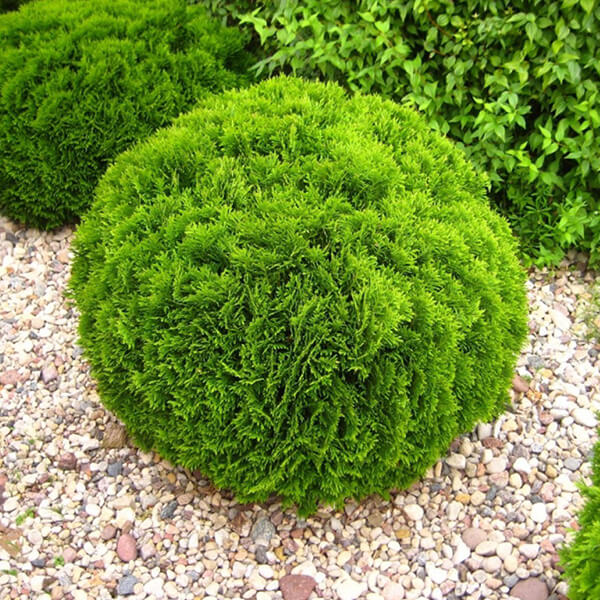 Stół z 2 ławkami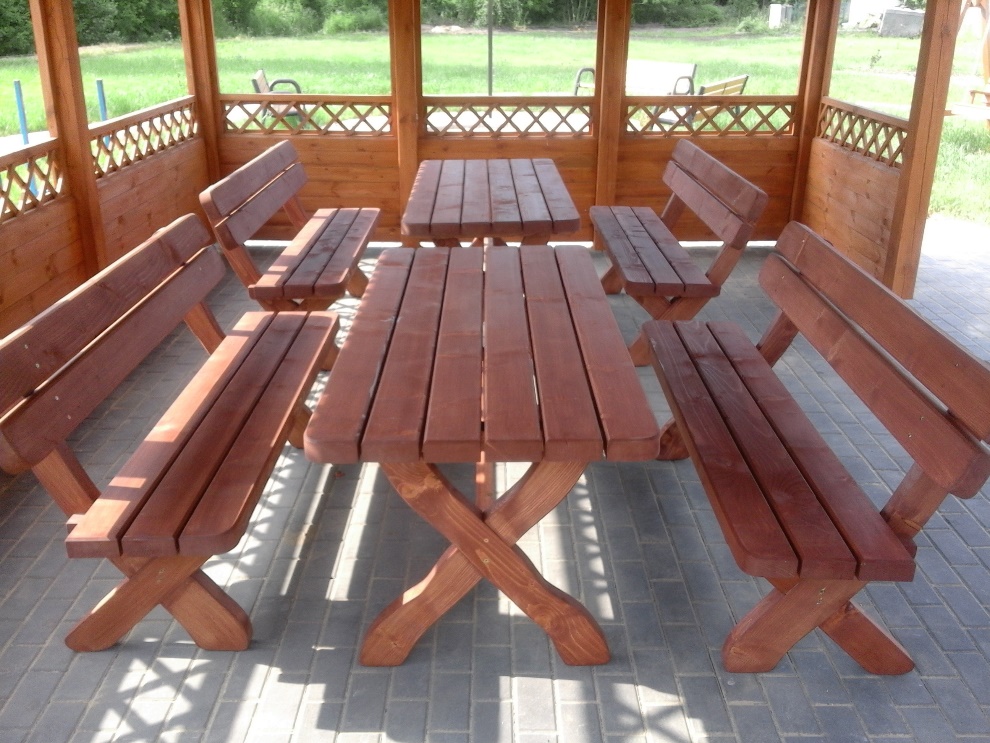 